Б5. Как вы думаете, почему в период 1919 – 1936гг храмы разрушались?С1. Опишите свое отношение к уничтожению Храма Христа Спасителя в Москве.Тест за II полугодие Выбери из перечня объектов культуры Подмосковья те из них, которые относятся к области религиозной культуры:Саввино-Сторожевский монастырь.Центр подготовки космонавтов в Звездном городке.Канал имени Москвы.Национальный парк «Лосиный остров».Спасская церковь в селе Уборы Одинцовского района.Музей военно-воздушных сил в Монино Щелковского района.Памятник героям-панфиловцам в деревне Строково Волоколамского района.Музей А.А. Блока в Шахматово Солнечногорского района.Историко-литературный музей-заповедник А.С. Пушкина в деревне Захарово Одинцовского района.Литературно-мемориальный музей-заповедник А.П. Чехова в деревне Мелихово Чеховского района.Кого из святых называют просветителем славян?Святого равноапостольного Кирилла.Святого равноапостольного Мефодия.Святого апостола Павла.Святого апостола Иоанна Богослова.Святого Нестора Летописца.На Руси первая проповедь христианства была произнесена?Преподобным Нестором Летописцем.Святым князем Владимиром.Святой княгиней Ольгой.Святым апостолом Андреем Первозванным.Для какого храма были написаны преподобным Андреем Рублевым иконы «Звенигородского чина»?Для собора в честь Рождества Пресвятой Богородицы Саввино-Сторожевского монастыря.Для собора в честь Успения Пресвятой Богородицы в г. Звенигороде.Для собора в честь Успения Пресвятой Богородицы Троице-Сергиевой Лавры.Закончи предложение: «Высоцкий Богородицкий Серпуховской монастырь был основан по благословению преподобного …. Серпуховским князем …».Закончи предложение: «Николо-Угрешский монастырь был основан Великим князем … на месте явления иконы …».С именем какого христианского святого связано происхождение названия города Дмитрова Московской области?Святой великомученик Димитрий Солунский.Святой благоверный князь Димитрий Донской.Святой преподобный Димитрий Прилуцкий.Святитель Димитрий Ростовский.В 1490 г. против еретиков было написано знаменитое произведение «Просветитель». Его автором является…Преподобный Иосиф Волоцкий.Преподобный Нил Сорский.Преподобный Димитрий Прилуцкий.Митрополит Макарий Московский.Кто явился основателем Воскресенского Новоиерусалимского монастыря?Патриарх Никон.Царь Алексей Михайлович.Царь Иоанн Грозный.Преподобный Серафим Саровский.Преподобный Иосиф Волоцкий.Скажи, с именем какого подмосковного монастыря связано название «Подмосковный Синай»? _____________________________________________________________Спасо-Бородинский монастырь был основан…Маргаритой Михайловной Тучковой.Патриархом Никоном.Михаилом Илларионовичем Кутузовым.Царем Александром I.На какой иллюстрации изображен Спасо-Бородинский монастырь?a.					b.				c.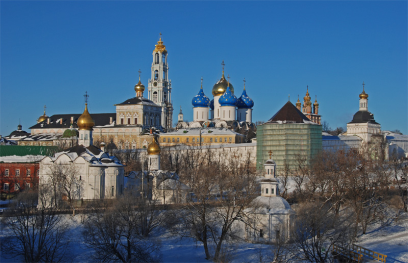 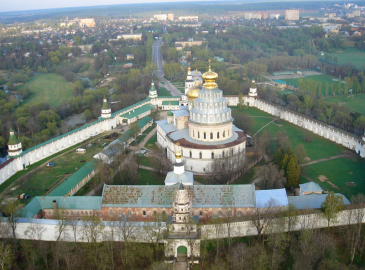 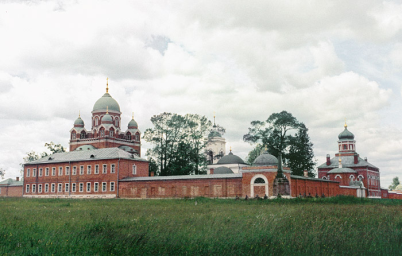 Кто из перечисленных ниже святых прославлен Православной Церковью в лике Новомучеников и Исповедников Российских?Священномученик Иларион Троицкий.Святой Патриарх Тихон.Святые царственные страстотерпцы.Святитель Филипп митрополит Московский.Святитель Алексий Митрополит Московский.Преподобный Серафим Саровский.Назови известные тебе монастыри Подмосковья ____________________________________________________________________________________________ ____________________________________________________________________________________________ ____________________________________________________________________________________________ ____________________________________________________________________________________________ _________________________________________________________________________